INDICAÇÃO Nº 1596/2021Assunto: Solicita estudos para implantação de travessia elevada na Av. José Benedito Franco Penteado, próximo ao n° 433, conforme especifica.Senhor Presidente:INDICO, ao Sr. Prefeito Municipal, nos termos do Regimento Interno desta Casa de Leis, que se digne determinar à Secretaria competente a implantação de travessia elevada na Av. José Benedito Franco Penteado, próximo ao n° 433 (conforme foto em anexo).A presente solicitação visa a atender a pedidos de moradores e clientes do local, que preocupados com a segurança e pedem providências, pois veículos circulam ali em alta velocidade.            SALA DAS SESSÕES, 14 de outubro de 2021.HIROSHI BANDO    Vereador – PSD*Acompanha (01) foto.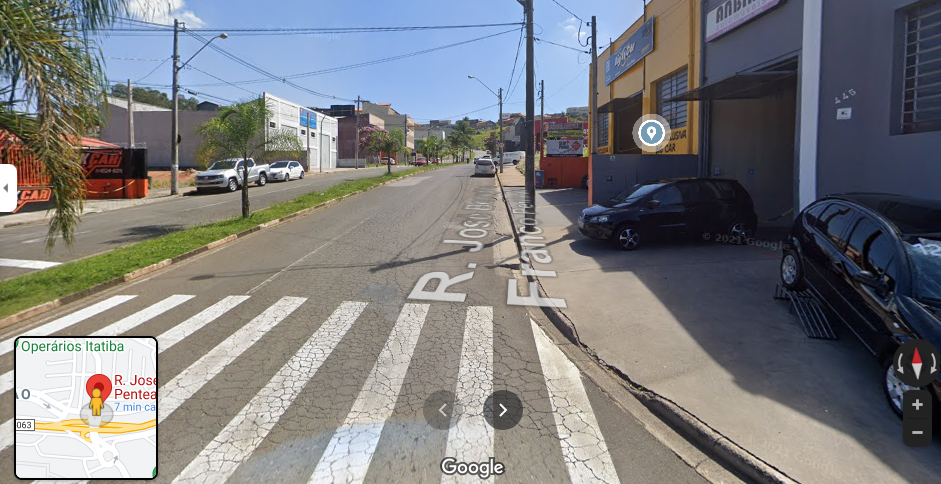 